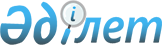 Субсидиялауға жататын бағыттарға және өңірлер бөлінісінде жыл сайынғы 
субсидиялар көлемін ағымдағы қаржы жылына арналған республикалық бюджетте 
көзделген қаражат шегінде бекіту туралы
					
			Күшін жойған
			
			
		
					Қазақстан Республикасы Ауыл шаруашылығы министрінің м.а. 2013 жылғы 14 ақпандағы № 3-1/55 Бұйрығы. Қазақстан Республикасының Әділет министрлігінде 2013 жылы 25 ақпанда № 8342 тіркелді. Күші жойылды - Қазақстан Республикасы Ауыл шаруашылығы министрінің м.а. 2015 жылғы 8 қазандағы № 3-2/905 бұйрығымен      Ескерту. Күші жойылды - ҚР Ауыл шаруашылығы министрінің м.а. 8.10.2015 № 3-2/905 (қол қойылған күнінен бастап күшіне енеді) бұйрығымен.      «Мал шаруашылығы өнімінің өнімділігі мен сапасын арттыру мақсатында субсидиялау қағидаларын бекіту туралы» Қазақстан Республикасы Үкіметінің 2013 жылғы 25 қаңтардағы № 36 қаулысын іске асыру мақсатында БҰЙЫРАМЫН:



      1. Субсидиялауға жататын бағыттарға және өңірлер бөлінісінде жыл сайынғы субсидиялар көлемін ағымдағы қаржы жылына арналған республикалық бюджетте көзделген қаражат шегінде бекітілсін.



      2. Қазақстан Республикасы Ауыл шаруашылығы министрлігінің Мал шаруашылығы департаменті және Агроөнеркәсіптік кешендегі мемлекеттік инспекция комитеті өз құзіреттері шегінде облыстар бойынша субсидиялаудың бекітілген көлемдеріне сәйкес, мал шаруашылығы өнімдерінің өнімділігі мен сапасын арттыру мақсатында субсидиялауға берілетін нысаналы ағымдағы трансферттермен аударылған қаражатты пайдалану мониторингін жүргізсін.



      3. Осы бұйрықтың орындалуын бақылау жетекшілік ететін вице-министрге жүктелсін.



      4. Осы бұйрық мемлекеттік тіркеуден өткен күнінен бастап қолданысқа енгізіледі және ресми жариялануға тиіс.      Министрдің м.а.                                  М. Өмірияев

Қазақстан Республикасы       

Ауыл шаруашылығы Министрінің м.а. 

2013 жылғы 14 ақпандағы № 3-1/55 

бұйрығымен бекітілген       

Субсидиялауға жататын бағыттарға және өңірлер бөлінісінде

жыл сайынғы субсидиялар көлемін ағымдағы қаржы жылына арналған

республикалық бюджетте көзделген қаражат шегі      Ескерту. Қаражат шегі жаңа редакцияда - ҚР Ауыл шаруашылығы министрінің 10.12.2013 № 3-1/647 бұйрығымен.
					© 2012. Қазақстан Республикасы Әділет министрлігінің «Қазақстан Республикасының Заңнама және құқықтық ақпарат институты» ШЖҚ РМК
				Р/с

№ОблыстарШығыстар баптары (мың теңге)Шығыстар баптары (мың теңге)Шығыстар баптары (мың теңге)Шығыстар баптары (мың теңге)Шығыстар баптары (мың теңге)Шығыстар баптары (мың теңге)Шығыстар баптары (мың теңге)Шығыстар баптары (мың теңге)Шығыстар баптары (мың теңге)Шығыстар баптары (мың теңге)Шығыстар баптары (мың теңге)БарлығыР/с

№ОблыстарСиыр етіШошқа етіҚой етіЖылқы етіБиязы жүнСүтҚымызШұбатҚұс етіТағамдық жұмыртқаШырынды және ірі азықтарБарлығыР/с

№123456789101112131Ақмола186 37039 7425 10021 344390 4008 58033040 5001 092 572189 0001 973 9382Ақтөбе152 384442 7896 89620 178162 4995 99446875 000286 500114 7501 267 4583Алматы328 725564 76275 86099 250122 303531 20068 28066 0004 514 2011 374 420277 2008 022 2004Атырау12 2078 9908 0963 8407986 05011 43051 4115Шығыс Қазақстан404 10085 29065 00061 6405 499781 97067 5001 889 500351 0003 711 4996Жамбыл259 080124 06693 94026 68047 25052 54514 4004 40063 00088 335773 6967Батыс Қазақстан414 86246 70920 00055 200690 64 0255 460241 246268 0651 116 2568Қарағанды41 083568 226100 000152 60099 501128 483315 5001 262 379283 5862 951 3579Қостанай266 82925 2004 462580 334780123 000465 391162 4231 628 41910Қызылорда60 00016 00016 100136 9003 72019 28154 138306 13911Маңғыстау2 50024 75027 25012Павлодар204 000198 36231 72042 320351 99732 100154 954145 4401 160 89413Солтүстік Қазақстан92 434105 9951 758665 63872068 350666 641116 5771 718 11314Оңтүстік Қазақстан213 01140 00040 00024 19611 00456 5009 00020 350574 998257 53762 1001 308 695БАРЛЫҒЫ2 635 0852 241 140466 006533 824186 7463 877 349345 815141 6297 601 0485 864 6402 124 04326 017 325